Знай сигналы светофора, подчиняйся им без спора!            Недавно в доме детского творчества проходил конкурс между учащимися 4-х классов школ города на знание правил дорожного движения. Наша команда называлась «Добрый знак», что означало «Осторожно, дети!», а девиз был такой:«Школе нужен добрый знак, Без него нельзя никак С безопасностью шагатьИ ребятам помогать!»          Соревнования проходили в несколько этапов. Проявляя смекалку, мы отгадывали загадки, составляли из букв слова, на скорость собирали «зебру», придумывали и рисовали новые дорожные знаки, угадывали предмет в «чёрном ящике» (кстати, там была полицейская фуражка). Наша команда быстрее всех собрала одно из главных правил дорожного движения: «Знай сигналы светофора, подчиняйся им без спора!» Этот конкурс мне понравился больше всего!      Наш классный руководитель Асташова Павлина Михайловна с волнением наблюдала за нашим выступлением, и мы оправдали её надежды. Наша команда заняла первое место, которое поделило с ребятами из 13-ой школы.Все команды были награждены грамотами. А хорошее настроение было гарантировано не только участникам, но и болельщикам.Ученик 4а класса   ГБОУ СОШ №1 Мешалкин Сергей.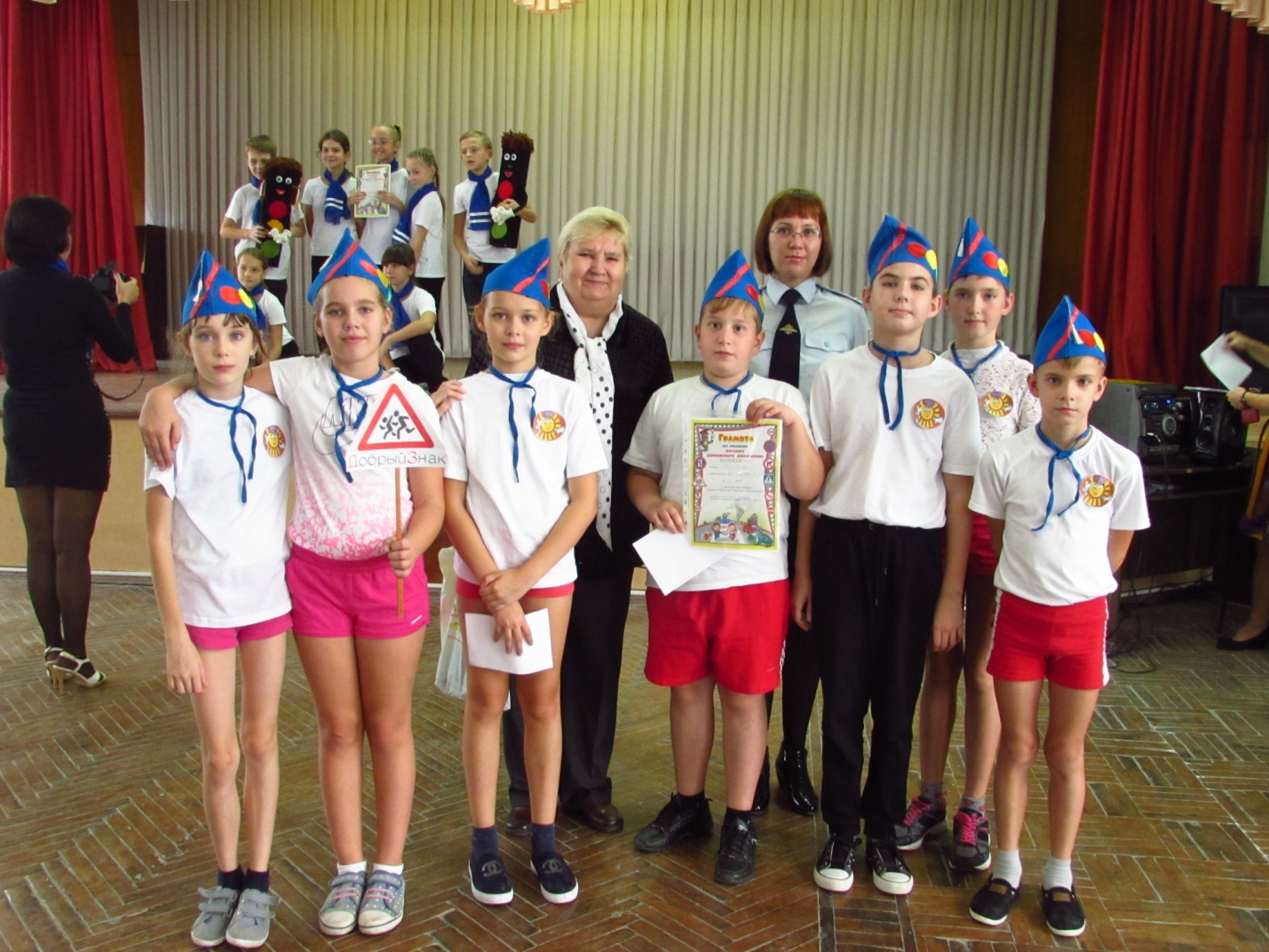 